      КАРАР                                                             РЕШЕНИЕ           10 июль  2017 й.                     №  109                  10  июля  2017г.О выходе  на  работу   управляющего делами  администрации сельского поселения   Мукасовский сельсовет муниципального района    Баймакский район Республики Башкортостан с  декретного отпуска  В соответствии с Федеральным законом № 131 от 06.10.2003; Трудовым кодексом Российской Федерации и Устава сельского поселения       Мукасовский сельсовет.  В ходе рассмотрения заявления (№3  от  03.07.2017) поступившего  от  управляющего делами администрации сельского поселения Мукасовский сельсовет - Хажиной  Гульназ Айратовны,                       с просьбой разрешить приступить к работе на должность управляющего делами с 10 июля 2017 года Совет  сельского поселения Мукасовский сельсовет   решил:1. Разрешить  Хажиной Гульназ Айратовне приступить  к работе на должность  управляющего  делами  администрации сельского поселения Мукасовский  сельсовет муниципального района  Баймакский район Республики Башкортостан.2. Решение  вступает в силу со дня    рассмотрения.3. Решение Совета сельского поселения  Мукасовский	 сельсовет разместить на официальном сайте Совета и  Администрации                           сельского поселения  admmukas.ru
Заместитель председателяСовета сельского поселения Мукасовский сельсовет                                                              М.С. Султангазин БАШКОРТОСТАН  РЕСПУБЛИКАhЫБАЙМАК  РАЙОНЫМУНИЦИПАЛЬ РАЙОНЫНЫНМОКАС  АУЫЛ  СОВЕТЫАУЫЛ  БИЛМАhЕСОВЕТЫ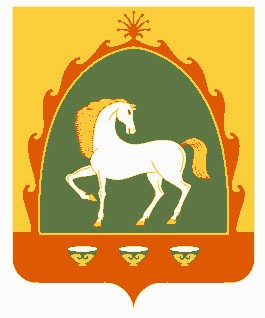 РЕСПУБЛИКА  БАШКОРТОСТАНСОВЕТСЕЛЬСКОГО  ПОСЕЛЕНИЯМУКАСОВСКИЙ  СЕЛЬСОВЕТМУНИЦИПАЛЬНОГО РАЙОНАБАЙМАКСКИЙ  РАЙОН453643. 1-се Төркмән  ауылы, С. Юлаев урамы, 17. // Телефондар:  8-(347-51)4-41-43 (факс), 4-41-14, 4-41-54 // E-mail: mukas-sp@yandex.ru //453643. 1-се Төркмән  ауылы, С. Юлаев урамы, 17. // Телефондар:  8-(347-51)4-41-43 (факс), 4-41-14, 4-41-54 // E-mail: mukas-sp@yandex.ru //453643, с. 1-е Туркменево, ул. С. Юлаева, 17. // Телефоны: (8-347-51)4-41-43 (факс), 4-41-14, 4-41-54 //E-mail: mukas-sp@yandex.ru //453643, с. 1-е Туркменево, ул. С. Юлаева, 17. // Телефоны: (8-347-51)4-41-43 (факс), 4-41-14, 4-41-54 //E-mail: mukas-sp@yandex.ru //